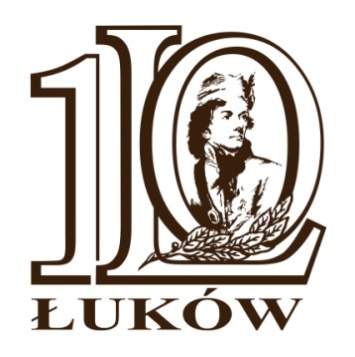            I LICEUM OGÓLNOKSZTAŁCĄCE                 IM.TADEUSZA KOŚCIUSZKI                            W ŁUKOWIEWEWNĄTRZSZKOLNE PROCEDURY BEZPIECZEŃSTWAw związku z zagrożeniem zakażeniem koronawirusem SARS-CoV-2  Procedury ogólne.Obowiązki ucznia.Obowiązki rodziców/prawnych opiekunów.Obowiązki wychowawcy.Obowiązki nauczyciela.Procedura postępowania na wypadek podejrzenia zakażenia koronawirusem lub zachorowania na COVID-19.Załącznik do zarządzenia Dyrektora nr 13/2020Wewnętrzne procedury bezpieczeństwa ogłoszonego stanu epidemii w związku z zagrożeniem zakażeniem koronawirusem SARS-CoV-2  w I Liceum Ogólnokształcącym im. Tadeusza Kościuszki w Łukowie I. Procedury ogólneNa terenie szkoły mogą przebywać wyłącznie osoby zdrowe, bez objawów chorobowych. Osoba, która wykazuje oznaki choroby, nie zostanie wpuszczona na teren szkoły.Ogranicza się wstęp na teren I LO im. T. Kościuszki osób, których obecność nie jest niezbędna do zapewnienia realizacji zajęć/konsultacji, przeprowadzenia egzaminów oraz zapewnienia funkcjonowania szkoły. Na teren szkoły mogą wejść wyłącznie osoby z zakrytymi ustami i nosem (maseczką jedno- lub wielorazową, materiałem, przyłbicą). Osoby z zewnątrz – petenci mogą przebywać wyłącznie na parterze budynku w wydzielonym obszarze (przed sekretariatem, w przedsionku). Osoby wchodzące do szkoły zobowiązane są do przestrzegania wszelkich środków ostrożności (m. in. osłona ust i nosa, rękawiczki jednorazowe i/lub dezynfekcja rąk, tylko osoby zdrowe). W strefie wejściowej do szkoły przed rozpoczęciem i zakończeniem zajęć nie mogą przebywać równocześnie więcej niż 3 osoby z zachowaniem dystansu co najmniej1,5 m. Każdy przebywający na terenie szkoły jest zobligowany do wyrzucania zużytych jednorazowych środków ochrony osobistej do zamykanych, wyłożonych workiem foliowym, koszy znajdujących się w toaletach. W toaletach znajdują się plakaty z zasadami prawidłowego mycia rąk, a przy dozownikach z płynem – instrukcje na temat prawidłowej dezynfekcji rąk.Szkoła (pracownicy obsługi) zapewni bieżącą dezynfekcję toalet, bieżący dostęp do środków czystości (mydło, papierowe ręczniki, środki do dezynfekcji) oraz odpowiednią liczbę specjalnie zamykanych i opisanych koszy.  Szkoła (pracownicy obsługi) zapewni regularną dezynfekcję poręczy, klamek, włączników światła, klawiatur, myszek, uchwytów, poręczy krzeseł i powierzchni płaskich. Przy wejściu do szkoły znajdują się informacje (odpowiedzialny sekretarz szkoły): dotyczące objawów zarażenia koronawirusem oraz sposobów zapobiegania zakażeniu, zawierające nazwę, adres oraz numer telefonu do najbliższej stacji sanitarno-epidemiologicznej [tel. 25 798 21 96; 798 21 97; fax (25)798 71 78 (w godzinach pracy); 609 693 042 – całodobowy telefon alarmowy], zawierające adres oraz numer telefonu najbliższego oddziału zakaźnego [tel. 25 798 20 01] zawierające numery telefonów do służb medycznych [tel.112]zawierające numer infolinii NFZ w sprawie koronawirusa [tel. 800 190 590].Przy wejściu do szkoły umieszczono płyn do dezynfekcji rąk (środek na bazie alkoholu, min. 60%) oraz zamieszczono informację o obligatoryjnym korzystaniu z niego przez wszystkie osoby wchodzące na teren szkoły. Na terenie szkoły wyznaczono i przygotowano pomieszczenie (wyposażone m.in. w środki ochrony osobistej i płyn dezynfekujący), w którym będzie można odizolować osobę w przypadku stwierdzenia objawów chorobowych.W miarę możliwości uczniowie realizują zajęcia w jednej klasie a przerwy spędzają na najbliższym korytarzu, na świeżym powietrzu lub w salach.W miarę możliwości podczas organizowania pracy pracownikom powyżej 60. roku życia szkoła zastosuje rozwiązania minimalizujące ryzyko zakażenia (np. nieangażowanie w dyżury podczas przerw międzylekcyjnych).Wszystkim osobom przebywającym na terenie szkoły zaleca się komunikację drogą elektroniczną.Ważne telefony kontaktowe:sekretariat szkoły – 25 798 29 25 (od 7.30 do 15.30)dyrektor szkoły – 505 489 777 (całodobowo)Zaleca się korzystanie z aplikacji ProteGo Safe. Szczegóły dostępne na stronie:  https://www.gov.pl/web/koronawirus/protegosafe.II. Obowiązki uczniaUczniowie zobowiązani są do ścisłego przestrzegania obowiązujących w szkole procedur postępowania ustanowionych na czas pandemii koronawirusa COVID-19. Do szkoły może uczęszczać uczeń bez objawów chorobowych sugerujących infekcję dróg oddechowych oraz gdy domownicy nie przebywają na kwarantannie lub w izolacji w warunkach domowych.Obowiązują ogólne zasady higieny: częste mycie i dezynfekowanie rąk (po wejściu do szkoły należy bezzwłocznie zdezynfekować ręce), ochrona podczas kichania i kaszlu,unikanie dotykania oczu, nosa i ust, zachowanie dystansu (1,5 m),  unikanie fizycznego kontaktu z innymi (np. niepodawanie rąk np. na powitanie itp.)Uczeń zobowiązany jest do zakrywania ust i nosa indywidualną osłoną (maseczką, przyłbicą) w przestrzeni wspólnej na terenie całej szkoły.po wejściu do sali lekcyjnej, po zajęciu miejsc (w czasie lekcji) uczeń może zdjąć maseczkę (przyłbicę), którą chowa. Osłon nie wolno kłaść na stolikach szkolnych.uczeń mający przeciwwskazania do noszenia maseczki powinien używać do osłony twarzy przyłbicy lub przedstawić stosowne zaświadczenia od lekarza.Uczeń wchodząc do sali lekcyjnej na zajęcia oraz wychodząc z sali zobowiązany jest do dezynfekcji rąk (płyny znajdują się w każdej pracowni przy drzwiach). Uczeń podczas przerw śródlekcyjnych zachowuje dystans społeczny (odległość powinna być minimum 1,5 m).Uczeń posiada własne przybory i podręczniki, które w czasie zajęć mogą znajdować się na stoliku szkolnym ucznia. Uczniowie nie powinni wymieniać się przyborami szkolnymi między sobą.Uczniowie w budynku szkolnym przemieszczają się klatkami schodowymi znajdującymi się najbliżej pracowni, w której mają lekcje. Zasady komunikacji:klatka schodowa obok biblioteki - uczniowie z sal: 104,105, 106, 107, 204, 205, 206, 207,schody środkowe - uczniowie z sal: 103, 108, 109, 203, 208, 209,klatka schodowa obok auli - uczniowie z sal: 101, 102, 110, 111, 201, 202, 210, 211, Ruch w szkole odbywa się prawostronnie zarówno na korytarzu, jak i klatkach schodowych, z zachowaniem dystansu 1,5 m.W czasie przerw między lekcjami zaleca się wyjścia na świeże powietrze na dziedziniec szkolny.Uczeń ogranicza, o ile to tylko możliwe, korzystanie z  szatni.III. Obowiązki rodziców/opiekunów prawnychRodzice/prawni opiekunowie mają obowiązek zapoznać się wytycznymi GIS, MEN dotyczącymi zasad funkcjonowania w czasach pandemii korona wirusa (materiały/ulotki, plakaty dostępne na stronie MEN, GIS).Rodzice/opiekunowie prawni nie posyłają do szkoły dziecka z objawami chorobowymi sugerujących infekcję dróg oddechowych oraz gdy w domu przebywa osoba na kwarantannie lub w izolacji. Rodzice, których dzieci w obrazie choroby mają stale podwyższoną ciepłotę ciała, objawy chorobowe sugerujące infekcję dróg oddechowych, są zobowiązani do przedstawienia zaświadczenia lekarskiego o braku przeciwwskazań do udziału w zajęciach.Rodzice/prawni opiekunowie mają obowiązek niezwłocznego informowania szkoły o kwarantannie/izolacji, zakażeniu/podejrzeniu  zakażeniem koronawirusem.Wobec osób, które narażają pracowników i uczniów szkoły poprzez posłanie dziecka, u którego podejrzewa się zakażenie wirusem COVID-19, będą składane wnioski o pociągnięcie do odpowiedzialności karnej.Rodzice/opiekunowie prawni mogą przekazać ważne informacje o dziecku telefonicznie dyrektorowi, nauczycielowi lub sekretarzowi szkoły (dane kontaktowe w punkcie I.15).Rodzice/opiekunowie prawni uczniów uczęszczających na lekcje w okresie stanu epidemii muszą:zaopatrzyć dziecko w indywidualną osłonę nosa i ust, przypominać dziecku o podstawowych zasadach higieny (powinno ono unikać dotykania oczu, nosa i ust, często myć ręce wodą i mydłem, nie podawać rąk na powitanie itd.).Rodzice/opiekunowie prawni są zobowiązani podać swój aktualny numer telefonu oraz adres e-mail do szybkiego kontaktu.  Rodzice /opiekunowie prawni są zobowiązani do odbierania wszelkich informacji przekazywanych przez dyrektora, nauczyciela lub innego pracownika szkoły w formie telefonicznej, przez sms-a lub drogą mailową.Jeżeli pracownik szkoły zaobserwuje u ucznia objawy mogące wskazywać na infekcję dróg oddechowych, w tym w szczególności gorączkę, kaszel, uczeń zostanie odizolowany w odrębnym pomieszczeniu z zapewnieniem min. 2 m odległości od innych osób. Jednocześnie rodzic/opiekun zostanie natychmiast poinformowany o konieczności odebrania dziecka ze szkoły z wykorzystaniem własnego transportu. Rodzice/opiekunowie prawni zobligowani są do podjęcia działań zgodnie z wytycznymi GIS i stosować się do zaleceń odpowiednich służb.IV. Obowiązki wychowawcyWychowawca zapoznaje wychowanków z wewnętrznymi procedurami funkcjonowania  w czasie epidemii obowiązującymi w szkole.Wychowawca przypomina uczniom o ogólnych zasadach higieny oraz częstym myciu i dezynfekcji rąk.Wychowawca zbiera informacje dotyczące aktualnych telefonów i adresów mailowych wychowanków oraz ich rodziców/opiekunów. Dane kontaktowo na bieżąco aktualizuje w dzienniku lekcyjnym.Wychowawca jest w stałym kontakcie z rodzicami/opiekunami uczniów oraz wychowankami.Wychowawca niezwłocznie informuje dyrektora w przypadku podejrzenia zakażenia wirusem COVID – 19 u wychowanka.W sytuacji zdalnego nauczania wychowawca zasięga informacji od nauczycieli uczących w klasie na temat postępów wychowanków w nauce i interweniuje w przypadku niewywiązywania się z obowiązków uczniowskich.V. Obowiązki nauczycielaNauczyciele kontrolują warunki prowadzenia zajęć - objawy chorobowe sugerujące infekcję dróg oddechowych u uczniów, dostępność środków czystości, zbędne przedmioty przynoszone przez uczniów i inne zgodnie z przepisami dot. bhp. Nauczyciele sprawują opiekę nad uczniami w czasie przerw zgodnie z harmonogramem dyżurów, w miarę możliwości zapewniają uczniom możliwość korzystania ze szkolnego boiska, dziedzińców szkolnych lub z innych wariantów pobytu na świeżym powietrzu,monitorują respektowanie przestrzegania obowiązujących w szkole procedur postępowania ustanowionych na czas pandemii koronawirusa COVID-19. (p.w. obowiązek noszenia maseczek w przestrzeniach wspólnych w budynku, dystans społeczny)Nauczyciele wietrzą salę po odbyciu zajęć, a jeśli jest to konieczne, także w czasie zajęć (sale muszą być wietrzone co najmniej raz na godzinę).Nauczyciele monitorują dezynfekcję użytkowanego podczas zajęć sprzętu i przyborów będących wyposażeniem szkoły (dot. w szczególności markerów, przyrządów matematycznych, klawiatur komputerów itd.).Nauczyciele ograniczają aktywności sprzyjające bliskiemu kontaktowi pomiędzy uczniami.Nauczyciele dbają o to, by uczniowie w miarę możliwości nie wymieniali się przyborami szkolnymi, a swoje rzeczy (podręczniki, przybory szkolne) trzymali  w swoim plecaku/torbie.VI. Procedura postępowania na wypadek podejrzenia zakażenia koronawirusem lub zachorowania na COVID-19Procedura obowiązuje wszystkich pracowników zatrudnionych w I Liceum Ogólnokształcącym im. Tadeusza Kościuszki w Łukowie, a także rodziców/opiekunów prawnych uczniów uczęszczających do szkoły.Dyrektor i pracownicy szkoły zobowiązani są na bieżąco śledzić informacje publikowane przez Głównego Inspektora Sanitarnego i Ministra Zdrowia na temat rozpoznawania objawów i sposobu postępowania w przypadku podejrzenia zarażenia koronawirusem.Pracownik szkoły, który przed przyjściem do pracy zauważy u siebie objawy chorobowe, takie jak: stan podgorączkowy (temperatura ciała pomiędzy 37°C a 38°C),objawy przeziębieniowe, gorączka, kaszel, duszności lub kłopoty z oddychaniem, bóle mięśni, ogólne zmęczenie - nie przychodzi do pracy, tylko pozostaje w domu i telefonicznie kontaktuje się ze stacją sanitarno-epidemiologiczną lub oddziałem zakaźnym szpitala, informuje, że może być zakażony koronawirusem.O zaistniałej sytuacji pracownik niezwłocznie powiadamia dyrektora – telefonicznie lub w innej, przyjętej w szkole formie komunikacji. Pracownik informuje następnie dyrektora o zastosowanych wobec niego zaleceniach inspekcji sanitarno-epidemiologicznej.W przypadku wystąpienia u pracownika będącego na stanowisku pracy niepokojących objawów sugerujących zakażenie koronawirusem, zostaje on niezwłocznie odsunięty od pracy i skierowany do przygotowanego wcześniej miejsca izolacji (izolatorium w internacie). Dyrektor kontaktuje się z właściwą stacją sanitarno – epidemiologiczną w celu uzyskania zaleceń i ewentualnego wdrożenia dodatkowych procedur postępowania, adekwatnych do zaistniałego przypadku.W stosunku do pracowników z niepokojącymi objawami, dyrektor podejmuje działania zgodne z zaleceniami otrzymanymi w trakcie kontaktu ze stacją sanitarno-epidemiologiczną. Obszar, w którym poruszał się i przebywał pracownik, zostaje poddany gruntownemu sprzątaniu, zgodnie z funkcjonującymi w szkole procedurami, a dezynfekcji zostają poddane powierzchnie, z którymi miał kontakt (klamki, poręcze, uchwyty, itp.) - zadania te wykonuje pracownik wskazany przez dyrektora, zabezpieczony środkami ochrony osobistej.Dyrektor lub upoważniony przez niego pracownik ustala listę osób przebywających w tym samym czasie, w częściach lub pomieszczeniach szkoły, w których przebywała osoba podejrzana o zakażenie. W stosunku do osób, które miały kontakt z pracownikiem podejrzanym o zakażenie, dyrektor podejmuje działania zgodne z zaleceniami otrzymanymi w trakcie kontaktu ze stacją sanitarno- epidemiologiczną. W celach profilaktycznych, niezwłocznie odsuwa się osoby, które miały kontakt z pracownikiem podejrzanym o zakażenie, od kontaktu z uczniami i ich nauczycielami, do czasu uzyskania szczegółowych zaleceń sanitarno-epidemiologicznych.W przypadku zauważenia u ucznia przebywającego w szkole objawów chorobowych lub pogarszającego się samopoczucia, nauczyciel zgłasza ten fakt dyrektorowi i niezwłocznie informuje telefonicznie rodzica/opiekuna prawnego o konieczności pilnego odebrania ucznia ze szkoły.W przypadku wystąpienia u ucznia niepokojących objawów sugerujących zakażenie koronawirusem, zostaje on niezwłocznie odprowadzony do przygotowanego wcześniej miejsca izolacji (izolatorium w internacie).Odizolowany uczeń cały czas pozostaje pod opieką pracownika wyznaczonego przez dyrektora, wyposażonego w maseczkę, w rękawiczki jednorazowe, fartuch z długim rękawem oraz środki do dezynfekcji – do czasu przybycia rodziców. Dyrektor kontaktuje się z właściwą stacją sanitarno - epidemiologiczną, w celu uzyskania zaleceń i ewentualnego wdrożenia dodatkowych procedur postępowania, adekwatnych do zaistniałego przypadku. Obszar, w którym poruszał się i przebywał uczeń, zostaje poddany gruntownemu sprzątaniu a dezynfekcji zostają poddane powierzchnie, z którymi uczeń miał kontakt (blaty, poręcze, uchwyty, itp.). Te zadania wykonuje pracownik wskazany przez dyrektora, zabezpieczony środkami ochrony osobistej.Dyrektor lub upoważniony przez niego pracownik, ustala listę uczniów i pracowników przebywających w tym samym czasie, w częściach lub pomieszczeniach szkoły, w których przebywał uczeń podejrzany o zakażenie.W celach profilaktycznych, niezwłocznie odsuwa się osoby, które miały kontakt z uczniem podejrzanym o zakażenie, od kontaktu z uczniami i ich bezpośrednimi opiekunami, do czasu uzyskania szczegółowych zaleceń sanitarno-epidemiologicznych.O zaistniałej sytuacji dyrektor informuje indywidualnie rodziców innych uczniów, którzy mieli kontakt z uczniem podejrzanym o zakażenie koronawirusem, w celu bacznego obserwowania i ewentualnego reagowania na pogorszenie się samopoczucia ich dziecka.Rodzice ucznia podejrzanego o zakażenie koronawirusem są zobowiązani na bieżąco informować dyrektora szkoły, o fakcie potwierdzenia lub nie, zarażenia ucznia koronawirusem oraz wszelkich zaleceniach wydanych rodzicom przez stację sanitarno - epidemiologiczną, w celu podjęcia przez dyrektora odpowiednich działań, zgodnych z wytycznymi Głównego Inspektora Sanitarnego, odnoszącymi się do osób, które miały kontakt z zakażonym.W przypadku jakichkolwiek wątpliwości, co do podejmowanych działań, pracownik zwraca się do dyrektora szkoły, zaś dyrektor do właściwej powiatowej stacji sanitarno - epidemiologicznej, w celu konsultacji lub uzyskania porady.W celu sprawnego i bezpiecznego przekazywania bieżących informacji między pracownikami oraz między pracownikami a dyrektorem, a także w celu umożliwienia szybkiego reagowania na sytuacje zagrożenia zakażeniem koronawirusem, wprowadza się zasadę kontaktów telefonicznych, z wykorzystaniem telefonów prywatnych pracowników – za ich zgodą. W przypadku braku zgody pracownika, dyrektor ustala inną formę komunikacji na odległość z danym pracownikiem.